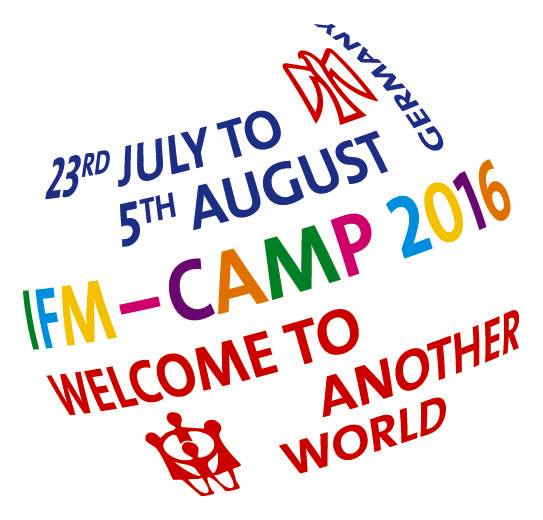 IFM-SEI Camp 2016 en ReinwarzhofenNuestros reclamos para otro mundoBajo el lema “Bienvenidas a otro mundo”, SJD-Die Falken acoje el campamento del International Falcon Movement- Socialist Educational International (IFM-SEI) en Reinwarzhofen.Del 23 de Julio al 5 de Agosto, 2500 niños, niñas y jóvenes de más de 30 países se han encontrado en el terreno de acampada Willy-Brandt para vivir y aprender juntas, divertirse, discutir temas políticos, formar opiniones y construir otro mundo.Todas las delegaciones forman parte del IFM-SEI, un movimiento socialista de niños, niñas y jóvenes que lucha a favor de la justicia social, la igualdad, la solidaridad, los derechos de la infancia y un mundo sin capitalismo. En el campamento, niños, niñas y jóvenes han desarrollado reclamos políticos durante decenas de talleres alrededor de nuestros temas principales como la igualdad y el socialismo, el antifascismo y antiracismo, LGBTIQ, los derechos de las mujeres y la infancia, la cooperación y la paz. Estos son nuestros reclamos: Reclamamos un mundo donde la solidaridad, la amistad y los cielos azules predominen ante el ganar dinero y la violencia y donde nadie tenga que vivir con miedo. Reclamamos el derecho de las mujeres al mismo salario y el fin del patriarcado.Reclamamos a los gobiernos que actúen para prevenir y combatir la violencia contra las mujeres. Reclamamos que el racismo no sea aceptado en nuestra sociedad. Reclamamos los mismos derechos humanos para las personas LGBTIQ. Reclamamos un mundo que reconozca y apoye la participación de niños, niñas, personas jóvenes y minorías en los procesos de toma de decisiones en familias, escuelas, comunidades y en todos los niveles de la sociedad. Reclamamos fronteras abiertas y sin restricciones de visados, para que niños, niñas y jóvenes puedan participar plenamente en actividades internacionales, compartiendo y aprendiendo entre ellas. Reclamamos infancias saludables y en paz para todos los niños y niñas, sin que importe su origen.Reclamamos que la infancia y las personas jóvenes que viven en conflictos no sean olvidadas, sin importar cuán lejano el conflicto nos parezca. Reclamamos que las personas de etnia gitana puedan vivir donde quieran sin tener que sufrir discriminación, racismo ni pobreza. Reclamamos el fin de las políticas de asilo racistas y las fronteras cerradas. Todas y todos los refugiados son bienvenidas y sus derechos humanos deben ser respetados. Reclamamos un mundo sin capitalismo, con igualdad y justicia social para todo el mundo.En tanto que movimiento educativo, queremos construir un nuevo mundo a través del debate, los juegos y viviendo en solidaridad con personas de todo el mundo. Juntas podemos luchar a favor del socialismo y la transformación social. 